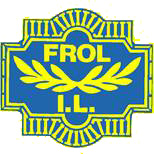 Avtale om sponsing av tur-orienteringspost______________________(firma) kjøper ____(antall) poster a kr 1500,-Firmaets logo blir hengt opp i postskjermenFirmaet får et utsnitt av kartet med sin post(er) inntegnet.Posten kan fritt benyttes av firmaet og dets ansatte.Sponsor ønsker sin post på følgende kart:____________________Frol IL vil prøve å etterkomme ønsket, men blir det flere ønsker på et kart en det er poster, blir det foretatt en trekning. Faktura sendes følgende adresse:	……………………………………………………..						………………………………………………………						……………………………………………………..Frol orientering sender faktura i starten av september med forfall 1.oktober 2022.Firmaets logo sendes elektronisk til følgende adresse: alstadlena@gmail.comAvtalen underskrives i 2 eksemplarer. Hver av partene beholder hvert sitt eksemplar.Underskrift………………………………………………………..		………………………………………………………….Frol IL orientering					Sponsor